Area of LearningMondayTuesdayWednesdayThursdayFridayPhonicsWeekend NewsAsk your child what was their favourite part of your weekend and scribe this at the top of the paper. Children draw a picture of their favourite part. Label the people or things using their phonic sounds. Together write a sentence about the picture, for example I went to the xxI had fun…The children won’t know all of the sounds in longer words but please just help them to hear as many sounds they can, then write them down. Today’s sound - XxRecording on TapestryJolly Phonics song: https://youtu.be/-b9asCO1UxkResources - Cardboard box or card for sensory writing of the sound ‘x’ Paper for practising ‘x’ words after watching OR x page in the phase 3 phonics booklet.Today’s sound - YyShort clip on tapestryToday’s story is about a Yeti and a bird! Say Yo Yo Yeti! What sound does Yeti start with?Watch story on tapestry or https://youtu.be/8Uf9GGhZ6dIJolly Phonics song:https://youtu.be/futQOvUnHVsModel the capital letter Y and then the small letter y using the rhyme ‘ make the Yeti’s face and tickle under his chin’.Resources - Words yes / yap / yet / yell / yum - yum - written on cards for children to read. Paper for practising writing the ‘y’ words OR on a chalkboard OR y page in the phase 3 phonics booklet.Today’s sound - ZzShort clip on tapestry.Today’s story is The Monster Snorey book. Can you make a z z z snorey sound? Watch story on tapestry. Sing the jolly phonics song: https://youtu.be/YiSDOn3vWMoModel Capital Z and small z on the line with the rhyme - zig, zag, zig - and children practise the formation. Look at ‘zz’ and explain this is making the z sound but at the end of words. Children read and write the ‘z’ and ‘zz’ words. Adults explaining their meaning and putting them in sentences:  Buzz, zig-zag, zebra, fuzz, fizz, zoo, zoom, zip OR z and zz page in the phase 3 phonics booklet.Today’s sound - ChRecording on tapestry.Today’s story is Chicken Licken. Can you make a ch, ch, ch sound?Watch story on tapestry. Sing the jolly phonics song: https://youtu.be/gLHpZyIu7psSing the song together ‘chick chick chick chick chicken lay a little egg for me’. Show the digraph ‘ch’ - letter friends c and h come together and the sound they make is ‘ch’.Practise ‘ch’ formation in orange / yellow paint if possible. Children read and write the ‘ch’ words. Adults explaining their meaning and putting them in sentences:  chat, chop, chin, check, such, chip, chill, much, rich, chicken.Chick had a chipcheck the chickenThe chicken had a chip.Maths This week’s we will be learning about the Number of the week- 6& measuring weight, capacity and size We will follow White Rose Maths Home Learning and NumberblocksLesson 1- Introducing Number of the week- Meet 6!Recording of lesson on Tapestry 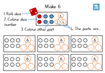 The activity worksheet for this lesson is named WB 18.1.21 Maths Lesson 1- activity sheet. You will need two different coloured pencils and a dice for this activity.Lesson 2- Six Dinner SidShort video of the starter on Tapestry  To start this lesson you will find the weekly PowerPoint named WB: 18.1.21 maths lessons PowerPoint on the Home learning page.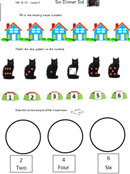 The activity worksheet for this lesson is named WB 18.1.21 Maths Lesson 2- activity sheet.Lesson 3- Measuring weightRecording of  the story on Tapestry Today we are following White Rose Home Learning – Alive in 5- week 3- lesson 1You can either watch the White Rose video linked belowhttps://whiterosemaths.com/homelearning/early-years/alive-in-5-week-3/OrTo start this lesson you will find a weekly PowerPoint named WB: 18.1.21 maths lessons PowerPoint.The activity worksheet for this lesson is named WB 18.1.21 Maths Lesson 3- activity sheet.Lesson 4- Measuring capacity Today we are following White Rose Home Learning – Alive in 5- week 3- lesson 2 You can either watch the White Rose video linked belowhttps://whiterosemaths.com/homelearning/early-years/alive-in-5-week-3/The activity worksheet for this lesson is named WB 18.1.21 Maths Lesson 4- activity sheet.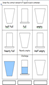 Lesson 5- Measuring ingredients - making play doughFS2 LOVE play dough and it is a great way to make our hand muscles strong!Today we are following White Rose Home Learning – Alive in 5- week 3- lesson 5https://whiterosemaths.com/homelearning/early-years/alive-in-5-week-3/On the weekly PowerPoint you will find some math play dough ideas  that your child can explore using the play dough ReadingShare your reading book together discussing the character, settings and what happens next. Share your reading book together discussing the character, settings and what happens next. Share your reading book together discussing the character, settings and what happens next. Share your reading book together discussing the character, settings and what happens next. Share your reading book together discussing the character, settings and what happens next. OtherREDrop a box of lego by accident and ask the children to hurry to put them all back in again. Say thank you to your helper! We got all of the blocks back into the box!! And we did it so fast!! That’s because we worked together.Talking time:Have you ever needed a helper? How did you choose who you would get as a helper?In our Bible story today, Jesus was about to start his church. He had already started talking to the people about God. But it was time for Him to choose His Disciples. Hey! What’s a “disciple” anyway? - Disciples are those who learnt from and helped Jesus. There is a great story in the Bible about how Jesus picked His first disciples. They were fishermen and they worked every day by a big lake in their boats.Click through the pictures with the children:http://www.thebricktestament.com/the_life_of_jesus/peter_andrew_james_and_john/mt04_12-13p17.htmlTalking time:What happened in the story? Dear God,Thank you that Jesus came here for us! Thank you that each of us can follow Him in being kind and treating everyone the way we would like to be treated. Amen.Activity - Draw and colour a fish and on the back write (or scribed) an idea of how you will follow Jesus, Ten Ten - I am Me Please see document ‘Ten Ten I am Me’For activity and login details. https://www.tentenresources.co.uk/online-parent-portal-primary/home-learning/8595095082-2/Worksheet - ‘I am me’Literacy - SupertatoMaking a trap for the Evil Pea! Please see ‘Let’s make a trap’ and ‘design a trap’ documents attached under the timetable.  Topic - Hot and ColdPlease follow the link for the Oak Academy: https://classroom.thenational.academy/lessons/to-name-things-that-you-can-see-outside-in-winter-c4t3ecExtend this lesson by comparing seasons, the things you might see outside and the colours you might use to represent each season. Comparing the season sheet attached.PEAlphabet Scavenger Hunt.Who will be the quickest?Extra Cosmic Kids Yogahttps://www.youtube.com/user/CosmicKidsYogaFinger Gymhttps://youtu.be/3VpARNgbb8cBoot Camphttps://www.youtube.com/channel/UC1uISIOKNnnGALw17v9naPgSupertato Art Printing with potatoes.Dressing up a potato like Supertato.MusicPlease follow the link for the Oak Academy: https://classroom.thenational.academy/lessons/people-in-my-neighbourhood-74r64t